Moment of Inertia LabPurpose:  To experimentally determine the moment of inertia for a bicycle wheel through     calculation of the acceleration.  Equipment: Computer / Microsoft Office SuiteProcedure:  1.  Set up the calculations for the tension based off of the sum of the forces on       the block and the sum of the torques on the wheel.                         2.  Set the tensions for the block and the torques equal to each other. 3.  Obtain the expression for I. 4.  Use the video to take the measurements to calculate the acceleration. 5.  Use the calculated acceleration to solve for the moment of inertia.Data / Data Analysis: On Excel WorksheetCalculations: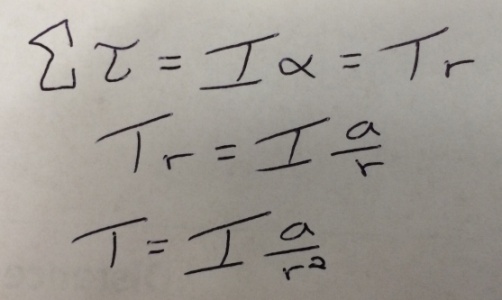 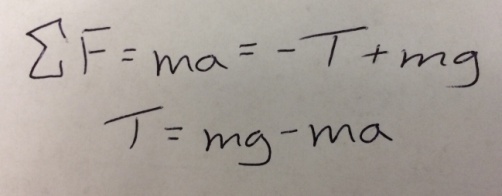 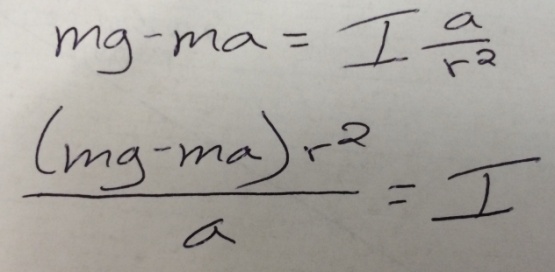 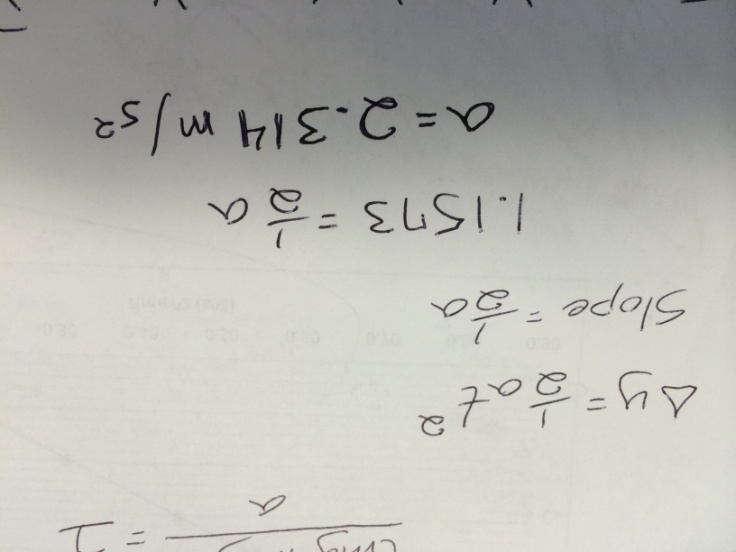 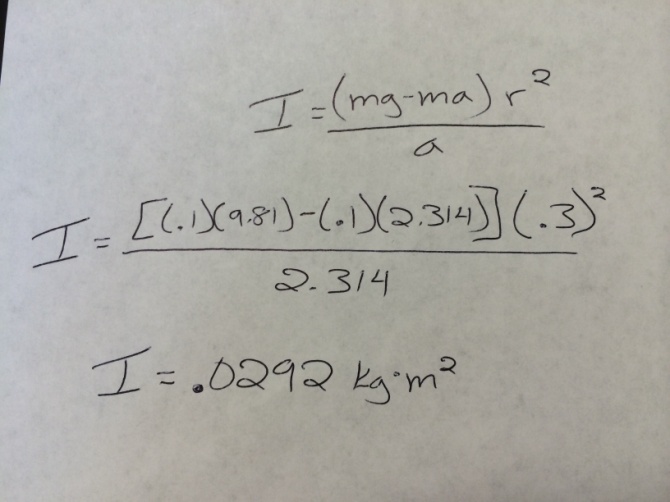 Conclusion: During this lab, I worked with solving for the acceleration based off ofcalculations of position vs time squared.  Throughout the process, the data was   minimally spread due to various sources of errors.  The main source of error would have been human error in recording the measurements from the video.